MCCPTA Safe Technology Committee ReportJanuary 2021 Currently advocating for non-educational apps to be blocked on MCPS-issued Chromebooks (I.e. Amazon.com, Spotify). REQUESTING HELP FROM MCCPTA BOARD AND MEMBERSHIPHelped parent get Brawlstats (a video game adjunct site) blocked.Continue to advocate for CTO to fix YouTube ‘workarounds’ — on Google Docs, Google Slides and Nearpod. CTO says ‘loopholes’ will be closed this summer. Worked with CTO Pete Cevenini on Best Practices for parents/students. To be released/shared week of January 11, 2021. See below.Regular meeting with CTO on January 12, 2021 @ 11AM. All welcome.Attended 2 meetings with Virtual Learning Subcommittee to advocate for outdoor infrastructure, books/paper/pencil-based and project-based learning (PBL) for those families that prefer more offline options.Followed up with MCPS on student access to pornography on MCPS-issued Chromebooks;  information denied.Following new cell tower location at future high school on now-Tilden MS campus. Proximity to school building may violate setback ordinance and will necessitate eliminating ball field.Committee member, Ellen Zavian, attended CIP workshop to advocate for funding for independent security audit of MCPS systems and more offline teaching tools (books, workbooks, send-home project kits).Submitted PIA request for RF radiation reports on all WTFs (wireless tower facilities) on MCPS property, as per Mont. Co. Tower Commission who has been unable to furnish reports since initial request in August 2020.L. Cline presented Safe Technology guidelines to Massachusetts State PTA members on January 6, 2021.L. Cline to present Safe Tech talk at Ridgeview MS PTSA meeting on January 12, 2021.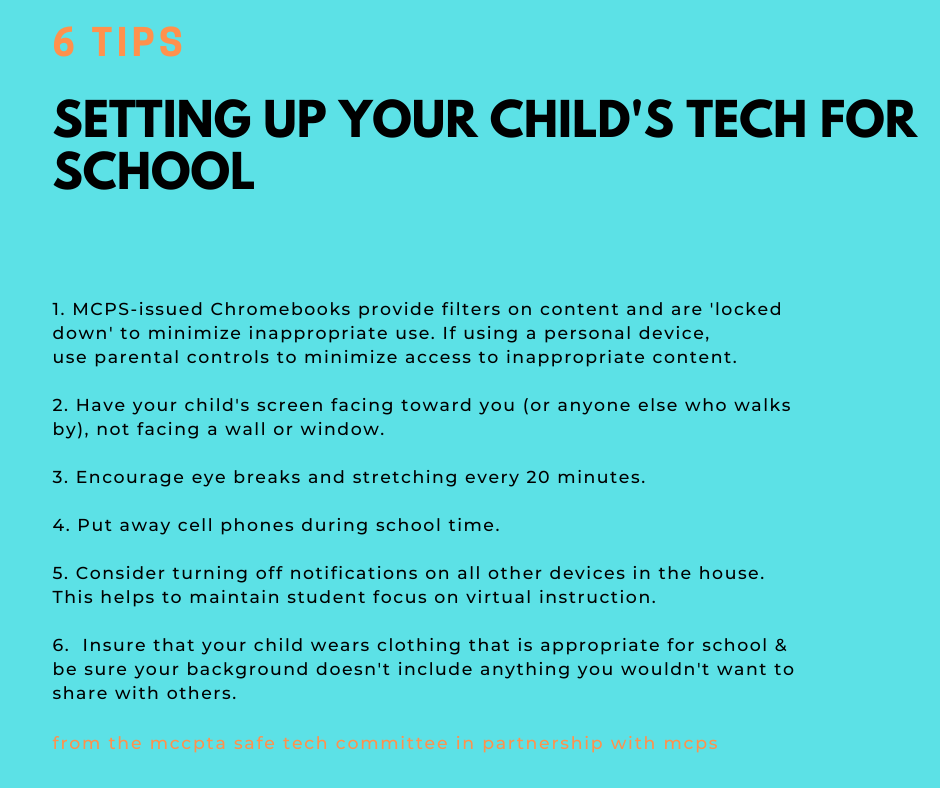 